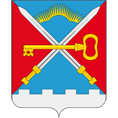 СОВЕТ ДЕПУТАТОВМУНИЦИПАЛЬНОГО ОБРАЗОВАНИЯСЕЛЬСКОЕ ПОСЕЛЕНИЕ АЛАКУРТТИ КАНДАЛАКШСКОГО МУНИЦИПАЛЬНОГО РАЙОНАЧЕТВЕРТОГО СОЗЫВАРЕШЕНИЕот «10» марта 2023 года                                                                                                                       №927О внесении изменений в решение Совета депутатов сельского поселения Алакуртти Кандалакшского района от 20.12.2021 № 800 «Об утверждении Порядка предоставления жилых помещений муниципального жилищного фонда коммерческого использования на территории муниципального образования сельское поселение Алакуртти Кандалакшского муниципального района»(в ред. решений Совета депутатов от 31.01.2023 № 919)В соответствии с Жилищным кодексом Российской Федерации, Гражданским кодексом Российской Федерации, Приказом Министерства строительства и жилищно-коммунального хозяйства Российской Федерации от 14.05.2021 № 292/пр «Об утверждении правил пользования жилыми помещениями» и в соответствии с Уставом сельского поселения Алакуртти Кандалакшского муниципального района Мурманской области,на основании открытого голосования Совет депутатов муниципального образования сельское поселение АлакурттиКандалакшского муниципального районаРЕШИЛ:1. Внести в решение Совета депутатов сельского поселения Алакуртти Кандалакшского района от 20.12.2021 № 800 «Об утверждении Порядка предоставления жилых помещений муниципального жилищного фонда коммерческого использования на территории муниципального образования сельское поселение Алакуртти Кандалакшского муниципального района» следующие изменения:1.1. Пункт 3.15. Порядка изложить в новой редакции:«3.15. В исключительных случаях (привлечение специалистов для работы в сельской местности, в том числе узкой направленности, за исключением случаев предоставления жилых помещений в служебный найм; сложная жизненная ситуация и т.д.) глава администрации сельского поселения Алакуртти Кандалакшского муниципального района с учётом мнения членов рабочей группы по жилищным вопросам при администрации сельского поселения Алакуртти Кандалакшского муниципального района, при большинстве их голосов, имеет право на внеочередное предоставление жилых помещений жилищного фонда коммерческого использования с соблюдением заявителями требований п. 3.2. Порядка.».1.2. Раздел 4 Приложения к Порядку дополнить пунктами 4.3.6, 4.3.7 следующего содержания:«4.3.6. если помещение перестает быть пригодным для постоянного проживания, а также в случае его аварийного состояния;4.3.7. в других случаях, предусмотренных жилищным законодательством.».1.3. В примечании пункта 2.1.1. Приложения к Порядку настоящего Решения исключить слова «, заверить печатью».  2. Опубликовать настоящее решение в информационном бюллетене «Алакуртти - наша земля» и на официальном сайте сельского поселения Алакуртти Кандалакшского района.3. Настоящее решение вступает в силу после его официального опубликования.Глава муниципального образованиясельское поселение Алакуртти Кандалакшского муниципального района                                                                           А.П. Самарин